3週間前にｘｘ公園でみつけました。人によくなついており、手からエサを食べるので、飼い主に捨てられたものと思われます。きちんとトイレシートでトイレもできます。どなたかこの子を里子に迎えて下さいませんか？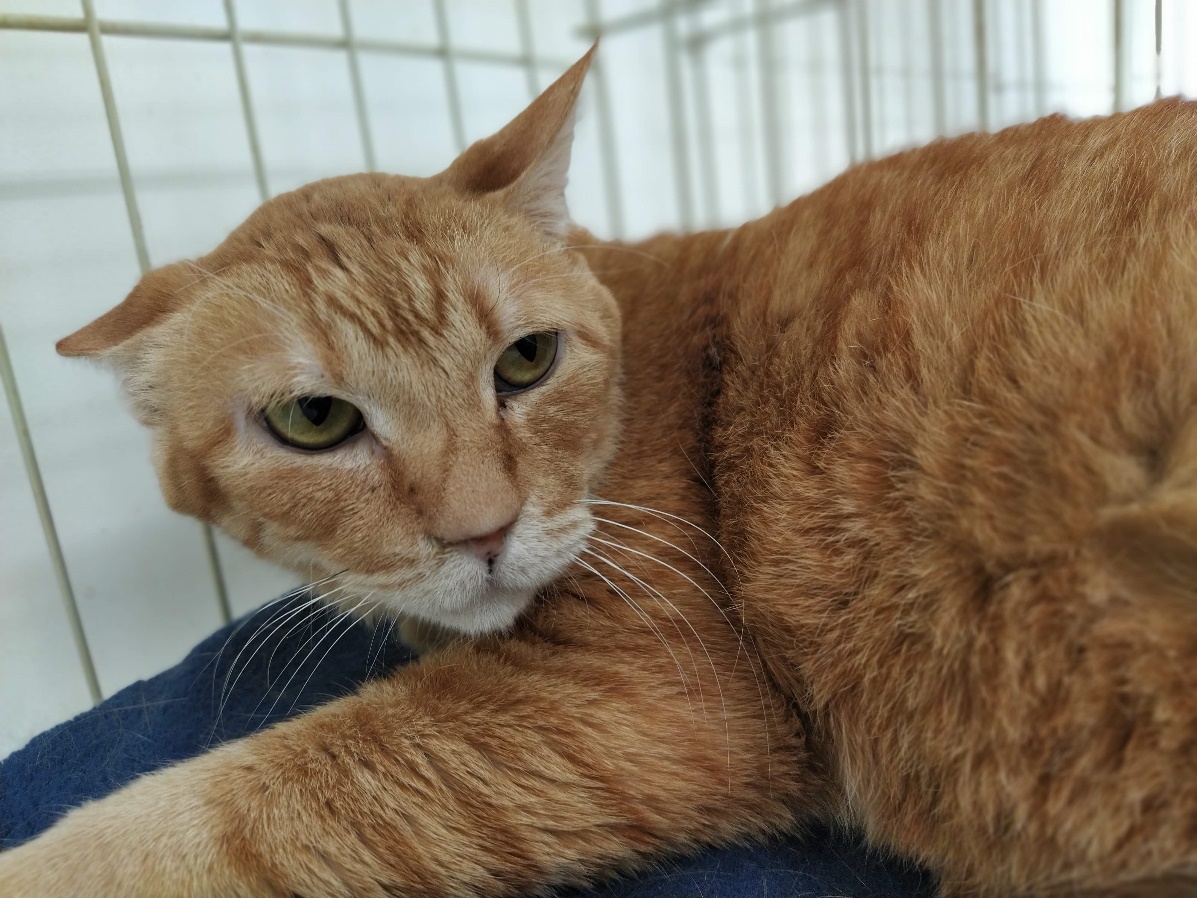 